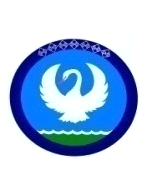 Муниципальное казенное дошкольное образовательное учреждение «Детский сад №10 «Теремок» с. Намцы муниципального образования «Намский улус» Республики Саха (Якутия)»Адрес: 678380, Республика Саха (Якутия), Намский улус, с. Намцы, ул. Е. Шапошникова, д. 44teremok.2015@bk.ru  8(41162)41740  http://teremok15.ucoz.com        08.06.2021г Аналитическая справкаКоличество реализуемых дополнительных образовательных программ по направлениям: художественно-эстетические, спортивные, нравственно-патриотические, познавательно-речевые, исследовательские и т.д.Количество реализуемых дополнительных образовательных программ по направлениям: художественно-эстетические, спортивные, нравственнопатриотические, познавательно-речевые, исследовательские и т.д. Дополнительные программы:-Базовая программа «Тосхол» МО РС(Я);- Комплексная программа физкультурного воспитания для ДОУ РС (Я) «Кэнчээри» МО РС (Я);- Парциальные программы  разработанные по  базовой  программе «Тосхол»- Юный эколог. Программа экологического воспитания в детском саду. Серия «Экологическое воспитание в детском саду»Заведующая                                    Д.В. Охлопкова